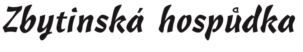 V době od 18. - 25.10.2021 bude Zbytinská hospůdka z provozních důvodů uzavřena.Děkujeme za pochopení a těšíme se na Vás 26.10.2021 a dál…Odpovědný vedoucí:David Němeček      tel.728 422 199